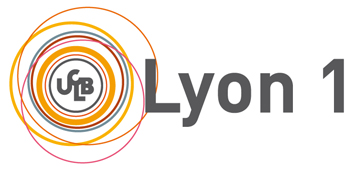 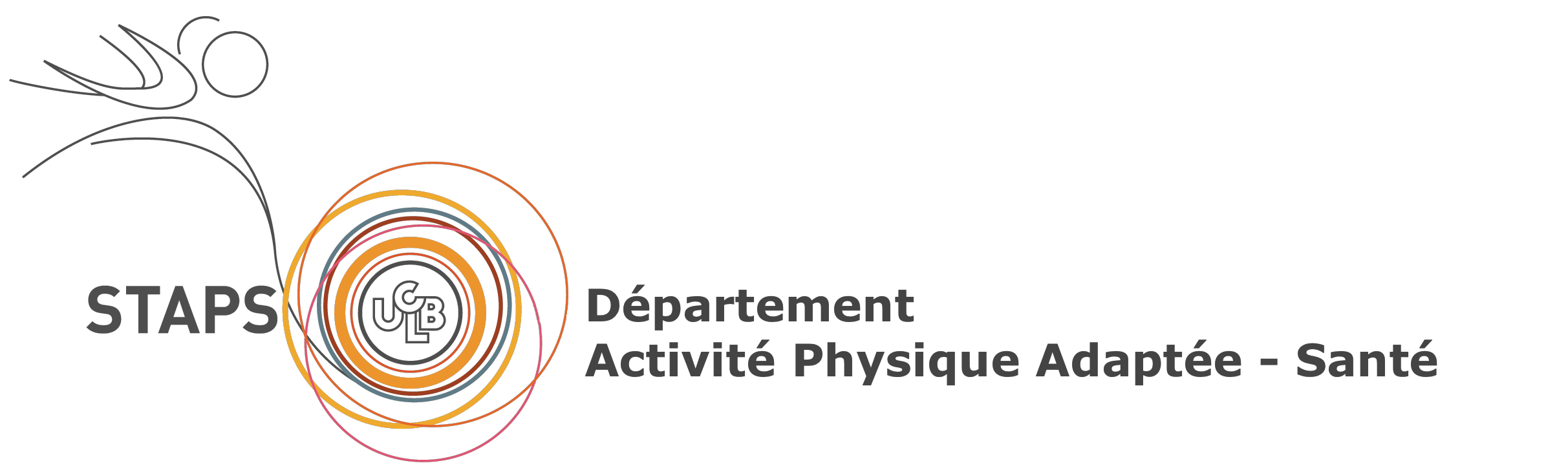 STAGE-MISSION (durée) : Minimum 180h (massé) (filé) (massé, filé)Cahier des charges du tuteur sur lieu de stage :Proposer un MINIMUM de 180 heures d’intervention face à un public en stage filé et massé ou 100h sur un stage massé et 80h au cours d’un stage filé Les heures de stage ne peuvent être effectuées pendant les heures de cours-ROLES DU TUTEUR  PROFESSIONNEL :- Accompagner et former l’étudiant-e tout au long du stage . Rappel : un stage ne peut commencer avant la signature de la convention de stage par l’ensemble des partenaires.L’étudiant-e devra vous transmettre le mémoire pour relecture.Vous serez invité à participer à la soutenance orale.-CONTRAINTES :Un tuteur professionnel ne peut accompagner que 2 stagiaires sur le même créneau horaire-VALIDATION HORAIRE :Fin du stage massé : 31 MARS 2023Fin du stage filé : 2 MAI 2023- Le tuteur universitaire pourra accompagner les questionnements pour la construction du mémoire professionnel.-Le responsable de l’UE organisera des rencontres avec les tuteurs professionnels - N’hésitez pas à prendre contact avec le responsable de L’UE Delorme Frederick en cas de difficulté.  Mail :frederick.delorme@univ-lyon1.frTel: 0611116482CAHIER DES CHARGES STAGES L3 APA-S 2022-2023Licence Mention Activité Physique Adaptée et SantéNom et Prénom de l’Étudiant(e) :                                                       Signature engagement de l’étudiantTel portable :                                               courriel universitaire : Organisme d’accueil : Tuteur de stageFonction et statut :                          Tel :                                                                 courriel :Tuteur enseignant  UFR STAPS :                            Courriel + tel :Signature (accord) validité stage :  Cahier des charges des stages : Actions et missions concrètes du stagiaire Conception et animation de séances d’APA-S (enseignement, encadrement) fixation d’objectifs de cycles et de séances. Formalisation des liens entre les différents projets APA au sein des structures ;Présence et participation active auprès des publics et des professionnels tout au long du stage.Participation aux évaluations (évaluations, bilans, élaboration des projets personnalisés) ;Identification d’une problématique professionnelle (aide simultanée du tuteur universitaire et du tuteur professionnel du lieu de stage  pour la rédaction du mémoire professionnel) ;Rédaction du mémoire professionnelAutre : (non obligatoire)- Participer à l’élaboration d’un projet APA au sein de l’établissementUn rôle d’observateur ne permet pas de valider l’UE stageHoraires habituels du stage et jours d’intervention :- - Lieu d’intervention – adresse exacte pour une visite éventuelle :